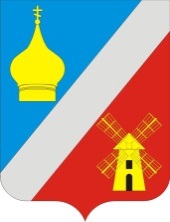 АДМИНИСТРАЦИЯФедоровского сельского поселенияНеклиновского района Ростовской областиПОСТАНОВЛЕНИЕ«27» декабря 2017 г.                           № 117                                   с. ФедоровкаО внесении изменений в постановление Администрации Федоровского сельского поселения от 30.12.2016 № 186 «Об утверждении видов целевых показателей эффективности деятельности муниципального бюджетного учреждения Федоровского  сельского поселения "Федоровский Дом культуры и клубы" и показателей оценки эффективности  деятельности руководителя»В целях реализации Указов Президента Российской Федерации от 07.05.2012  № 597 «О мероприятиях по реализации государственной социальной политики», от 01.06.2012 №761 «О национальной стратегии действий в интересах детей на 2012-2017 годы», распоряжения Правительства Российской Федерации от 26.11.2012 № 2190-р «Программа поэтапного совершенствования системы оплаты труда в государственных (муниципальных) учреждениях на 2012-2018 годы», Решением Собрания депутатов Федоровского сельского поселения от 17.11.2017 № 72 «Об утверждении структуры Администрации Федоровского сельского поселения», Постановлением Администрации Федоровского сельского поселения от 28.05.2013года №60 "Об утверждении Плана мероприятий ("дорожная карта") «Изменения в отраслях социальной сферы, направленные на повышение эффективности сферы культуры в Федоровском сельском поселении»" Администрация Федоровского сельского поселения, постановляет:Часть IV «Состав комиссии по оценке выполнения целевых показателей эффективности деятельности муниципального бюджетного учреждения Федоровского сельского поселения «Федоровский Дом культуры и клубы» Приложения 3 к постановлению Администрации Федоровского сельского поселения от 30.12.2016 № 186 «Положение О комиссии по оценке выполнения целевых показателей эффективности деятельности муниципального бюджетного учреждения федоровского сельского поселения «Федоровский дом культуры и клубы» изложить в следующей редакции:«IV.   Состав комиссии по оценке выполнения целевых показателей эффективности деятельности муниципального бюджетного учреждения Федоровского сельского поселения «Федоровский Дом культуры и клубы»2.Действие настоящего постановления распространяется на правоотношения, возникшие 01.01.2018г.3.  Контроль за исполнением постановления  оставляю за собой.Глава АдминистрацииФедоровского сельского поселения                                                О.В. Фисакова        Председатель         комиссииГлава  Администрации  Федоровского  сельского поселения  Фисакова О.В.Заместитель председателя комиссииНачальник отдела экономики и финансов Администрации Федоровского сельского поселения Гончарова Т.В.  Секретарь комиссии    Специалист первой категории Администрации Федоровского сельского поселения Петрушина К.А.Член комиссииГлавный бухгалтер Администрации  Федоровского  сельского поселения  Сытникова Н.А.Член комиссииВедущий специалист Администрации Федоровского сельского поселения Карпенко О.В.»